COURSE TITLE(S)      BTEC Extended Certificate in Engineering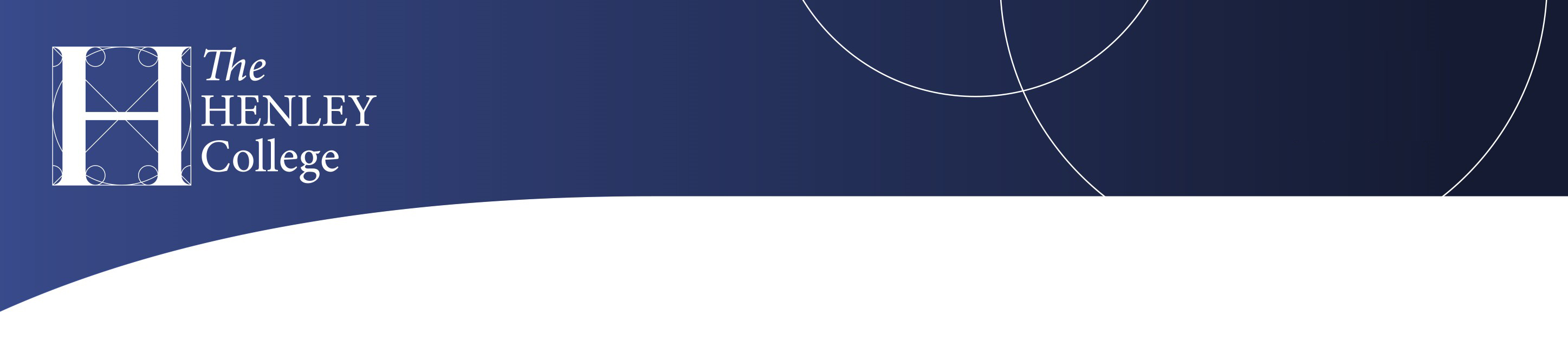 Transition ActivityUsing the internet, books and other suitable sources research materials for their properties, using this information complete the following tasks:Suggest a suitable material for the application, giving 3 reasons for your choice based on the physical and mechanical properties of your suggested material. Suggest a suitable manufacturing process and give a description of the process.Use diagrams if that makes you explanation clearerCar Body Panel           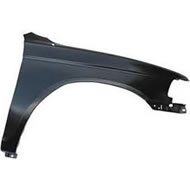 Material: Reason 1: Reason 2: Reason 3: Manufacturing Process: 